Impact of Nutritional Educational Program on the Nutritional Habits and Status among Older Adults at Qena City, EgyptNadia Omar Emam Abdelnasser1*, Hoda Diab Fahmy Ibrahim2, Asmaa Kamal Hassan 3, Hui Jun Chih 4, Mohamed Kamal Alsayed Youssef 51Assistant Lecturer of Gerontological Nursing, South Valley University, Egypt.2Professor of Community Health Nursing, Faculty of Nursing, Assuit University, Egypt.3Assist. Professor of Community Health Nursing, Faculty of Nursing, Assuit University, Egypt.4Lecturer of Epidemiology and Biostatistics, School of Public Health, Curtin University, Australia.5Professor of Food Science & Technology, Faculty of Agriculture, Assuit University, Egypt.drnadia.abdelnaser@nurs.svu.edu.eg, hodadiab@aun.edu.eg, drasmakamal@aun.edu.eg, h.chih@exchange.curtin.edu.au, Kyoussef7@yahoo.comAbstract: Background: The age-related changes of the gastrointestinal tract, availability of the food and the functional ability affect the nutritional intake among elderly people. Most of the diseases originate from malnutrition especially among the vulnerable group as older adults. Therefore, the aim of this study is to improve older adults' nutritional habits. The study followed a quesi experimental research design and was carried out in the Elderly Club at Qena City. Sample; One hundred and six older adults who fulfilled the inclusion criteria participated in this study and assigned randomly into fifty-three intervention group and fifty-three control group. Two tools were used to collect the data; Tool I Structured Interview Form and tool II Mini-Nutritional Assessment Scale. The results of this study revealed that there are no statistically significant differences of frequency of usual food consumed per week between pre-test and Posttest among the intervention or control group (P > 0.05). There are significance differences between pre-test and Posttest of food preparation method and the substances used in cooking among only the intervention group. It was concluded from the current study that the intervention improved the nutritional habits. Based on the study results, it will be useful implement the nutritional educational program at all older organizations which provide services to older adults such as elderly homes, elderly clubs, and hospitals in Egypt.[Nadia Omar Emam Abdelnasser, Hoda Diab Fahmy Ibrahim, Asmaa Kamal Hassan, Hui Jun Chih, Mohamed Kamal Alsayed Youssef. Impact of Nutritional Educational Program on the Nutritional Habits and Status among Older Adults at Qena City, Egypt. N Y Sci J 2018;11(12):109-121]. ISSN 1554-0200 (print); ISSN 2375-723X (online). http://www.sciencepub.net/newyork. 12. doi:10.7537/marsnys111218.12.Keywords: Older adults, Nutrition, Nutritional habit, Educational program1. IntroductionThe elderly population is predicted to quadruple over the next 25 years in developing countries. It will represent over 25% of the total population (WHO, 2015). By 2030 about 75% of elderly will be in less developed countries. In that countries, the elderly is poor and in poor health. (Boraschi et al., 2010).According to State Information Service, Egypt is rapidly aging in its demographic structure. The total percent of older adults aged 60 years and above has increased to be 6.9 in 2016 from 6 percent in 2010 (State Information Service, 2016). According to WHO, the life expectancy in Egypt also increased to be 69 years for male and 73 years for female (World Health Organization, 2015b).More increasing lifespan, more increasing risk of multiple chronic diseases progression especially those related to malnutrition. As people get older, there are many age-related factors that influence their health, including decreased appetite, limited food intake, altered gut absorption of nutrients, and use of multiple medications that may lead to chronic disorders. Therefore, older adults present a unique set of nutrition challenges, as they may be deficient in some essential nutrients including protein, vitamins, and minerals, although they are not aware of these deficiencies. Nutrition education therefore is critical to support health, reduce the risk and delay the onset of chronic diseases in this population (Harding et al., 2016).Nutritional deficiencies in this population confirmed by many studies done in Egypt and concluded that the protein intake was inadequate and the micronutrient intake was found to be lower than the recommended dietary allowance among elderly people who have poor nutritional status *(El-damhougy et al., 2010; Esmayel et al., 2013; Ibrahim et al., 2013; Aspinall & Lang, 2018).Many studies focused on how to use and select a specific food or nutrients. Researches have demonstrated that increasing fruit and vegetable consumption promotes healthy aging by delaying the onset or severity of a variety of chronic conditions *(Nicklett & & Kadell, 2013; Pallauf & Rimbach, 2013; Upadhyay & Madhulika, 2015). The 2015–2020 dietary guidelines for Americans recommends that adults over the age of 51 consume between 1.5–2.0 cups of fruits and 2.5–3.0 cups of vegetables each day. The guidelines place an emphasis on consuming a variety of fruits and vegetables (U.S. Department of Health and Human Services and U.S. Department of Agriculture, 2015).Based on all previous mentioned studies, identifying, selecting and consuming proper valuable sources of food is so important. Nutritional education program is an attractive, non-invasive means of enhancing and optimizing important physiological functions especially among elderly people. As reported by the previous research, it is possible to improve the dietary intake of community dwelling elders to include more fruits, vegetables, and calcium-rich foods by nutrition education intervention (Fernández-Barrés et al., 2017).Successful nutrition education program has common characteristics. These include: nutrition messages limited to one or two; simple and practical messages targeted to specific needs (i.e., how to choose high-fiber foods); reinforcement and personalization of messages; hands-on activities; goal setting and self-assessment, incentives and access to health professionals (Thomas et al., 2010). If nutritional educational program is instituted in an effective and timely manner, a substantial reduction in health care expenditures may result. Changes in diet behaviors (reducing carbohydrate and fat intake) were positively associated with a belief that consuming a healthful diet would contribute to better health (Lahmann et al., 2016).As educator, facilitator and consultant adviser on educational programme using different learning methods, the gerontological nurse specialist is working actively with older people to promote person-centered care and knowledge. She / he works collaboratively across boundaries to bring resources together and fill identified gaps (unhealthy habits) in knowledge and habits to meet the needs of older people and promotes health (Ford, 2013).The ultimate goal of nutrition research and public health is to transfer acquired knowledge to populations so persons can make educated choices about their diets and lifestyles to achieve and maintain good health throughout life. Targeting nutrition education to older adults is necessary to prevent or delay the spiral toward ill health and disability (Cummins & Kunkel, 2015; Findsen, 2016).Many researches in Egypt assessed the older adults' nutritional status, habits, and knowledge found that elderly nutritional intake is unsatisfactory and lower than recommended dietary allowance related to lack of knowledge *(Al Riyami et al., 2010; El-damhougy et al., 2010; Ibrahim et al., 2013) and many studies recommend that education intervention is the most important key to prevent disease, increase immunity and promote health (Queen, 2015). So, this study concerns to increase older adults’ knowledge about the nutritional habits of older adults by designing the health education program, implementing this program and evaluate its effects. This work will be done under the umbrella of health promotion and health education.2. Subjects and MethodResearch design: Quasi experimental.Aim of the study:To improve older adults' nutritional habits.Specific objectives:Assess older adults' nutritional habits.Design health education program about nutrition.Implement health education program about nutrition.Evaluate health education program about nutrition.Research hypothesis Older adults' nutritional habits will be improved.Setting:The study was conducted in the elderly club at Qena city, Egypt.Sample size: Sample selection techniqueTotal coverage of all older adult members of the elderly club at Qena city by using Mini-Mental State Examination (MMSE) scale and ask for willing to participate. A convenient sample of 106 older adults who fulfilled the inclusion criteria from total hundred fifty (150) members of the elderly club was randomly assigned equally into two groups 53 as intervention group and 53 as control group).Inclusion criteria The study included all elderly members at Qena Elderly club from both sexes according to the following inclusion criteria:Aged 60 years and older.Free from any mental diseases according to their score of MMSE scale (he/she must obtain 24-30 score).Tools of the study: Two tools were used to collect the data which are structured interview form and Mini-Nutritional Assessment Short Form (MNA-SF)Tool I: Structured interview form:This tool was developed by the researchers based on relevant literature. It consists of three parts.Part one: Socio-demographic data:This part contains a set of questions concerning socio-demographic data as age, sex, marital status, income, residence and level of education.Part two: Knowledge of older adults regarding nutrition.This part includes a set of questions concerning macronutrients and micronutrients such as the best sources of carbohydrate for elderly. There are open questions which finally categorized as (incorrect answer = 0, incomplete and correct answer = 1and complete and correct answer = 2) and multiple choice questions (scores according to the number of the correct answers).Part three: Dietary intake:This part to assess nutritional habits by using 24 hours recall method. In this part, the subjects mention all usual food taken in the last day (the day before filling the question), the preparation method, the frequency of consuming food per week, and the substances used in cooking.Tool II: Mini–Nutritional Assessment Scale Short Form (MNA-SF).The most recent version of the MNA-SF was developed in 2011 (Kaiser M. et al., 2011) and consists of 6 questions on food intake, weight loss, mobility, psychological stress or acute disease, presence of dementia or depression, and body mass index which is calculated by the weight (in kilograms) by the height squared (in meters). Scores of MNA-SF were categorized as the following: Normal nutritional status = 12-14Indicate at risk of malnutrition = 8-11 Indicates malnutrition = 0-7 The study phases (method)Administrative phase: The study was approved by the college of Nursing, Assuit University, Egypt. At the same time, permission to carry out the study from the director of the elderly club after explanation the purpose of the study was obtained. A verbal consent from elders to participate in the study was obtained after explanation of the study purpose. A pilot study was done on ten percent of older adults who fulfilled the inclusion criteria to assess the tools for their applicability, clarity, and necessary modifications were done accordingly. The validity of tool I was tested for content by five nursing and medical experts in the related fields. The reliability of tool I was measured by Cronbach's Alpha and it was reliable 0.90. The validity and reliability of tool II (MNA-SF) scale were assessed previously by Kaiser et al (2011) (Kaiser M. et al., 2011). This tool was translated into Arabic by the researchers.Data Collection phase (Field work)The researchers used the MMSE as first step to assess the cognitive status of each members of elderly club to exclude member who get less than 24 score. Mini-Mental State Examination scale was developed by Folstein et al, 1975 and consists of 11 simple questions or tasks grouped into 5 cognitive domains (Folstein M. & Folstein S., 1975)which are orientation, registration of three words, attention & calculation, recall of three words and language. The validity and reliability of this scale were assessed previously by Abd-Elaziz (2014) (Abd-Elaziz S., 2014). A possible score of 30 is used to provide a picture of an individual's present cognitive performance based on direct observation of test items/tasks completion. A score which less than 24 is the generally an accepted cutoff indicating the presence of cognitive impairment. Levels of impairment have been classified as the following:No impairment: score = 24-30Mild impairment: score = 18-23Severe impairment: score = 0-17The data were collected by the previously mentioned tools as a baseline (pre-test) from first to mid of May 2015. The subjects were divided into two groups. Male group (29) and female group (24). The educational program was developed and implemented in five weeks from 15 May to 22 June 2015. The Health Education Program The educational program was developed and implemented by the researchers based on older adult’s knowledge regarding the nutrition and relevant literature review. Booklet, brochures, and posters were used to clarify the information. The program phasesAssessment phase: The data were collected by the previously mentioned tools as a baseline to assess the subjects ' nutritional habits (pre-test).Planning phase: The sessions and time of the program were decided during this stage. The study subjects were divided into male group (29) and female group (24) and 2 days for each group per week were determined. Implementation phase: The educational program was implemented in five weeks from 15 May to 22 June 2015. The total number of participants are 53 but 3 of them dropped out after the second session so, 50 participants took and completed all sessions. The total number of sessions are 10; one session per day and two sessions per week for each group. Each session continued about 1.30 hours. The total sessions time is 15 hours for each group. The research motivated the subjects by measuring blood pressure and blood glucose level every time for each elderly. Before commencement of the sessions, the researchers introduced herself to the study subjects and oriented them about program purpose, importance, place, and sessions time.Evaluation phase: Three months after program completion at the end of June 2015, the researchers did late post-test by using the previously mentioned tools. Ethical considerationVerbal consent was obtained from every elderly person included in the study.Each elderly person was assured about the confidentiality of the collected data.The privacy of each elderly patient was maintained.No risk from sessions or the study tools.Statistical analysisData were collected on paper documents, uploaded to Microsoft Excel for storage, and transferred to STATA, version 12, for analysis. Nominal variables, such as gender, marital status, and educational level, were described using frequency counts. Also, nutritional habits were described using frequency (n) and percentage (%). Fisher exact test was used to test associations between nominal variables and considered significant at p ≤ 0.05. 3. ResultsPart I: Sociodemographic characteristics of the study subjects.Part II: Nutritional habits of the study subjects.Part III: Association between nutritional habits and sociodemographic characteristics of the study subjects.Part IV: Nutritional status of the study subjects.Part I: Sociodemographic characteristics of the study subjectsTable (1) shows the sociodemographic characteristics of the intervention and the control group. All subjects in both groups were categorized into two categories: aged from sixty to sixty-four and from sixty-five to above. While the demographics of the two groups are not identical, there are no significant association observed (p > 0.05) except for monthly income (p = 0.012). Table (1) Sociodemographic characteristics of the study subjects.* P value be significant at ≤ 0.05Part II: Nutritional habits of the study subjects.Table (2) shows the frequency of usual food types consumed per week within the study subjects. Concerning the intervention group. There are no statistically significant differences of frequency of usual food consumed per week between pre-test and Posttest test (P > 0.05). It is observed that the number of subjects who consumed whole bread raised from zero percent to one hundred percent (23 participant from 50 consumed whole bread) while the number of subjects who consumed white bread dropped off from one hundred percent to 74.0 %. Regarding the control group. There are no statistically significant differences of frequency of usual food consumed per week between pre-rest and Posttest test within control group (P > 0.05).Table (2) Frequency of usual food types consuming per week of the study subjects.Significant at ≤ 0.05 as reported from fisher exact testTable (3) illustrates the comparison of usual food preparation methods (boiling or frying) between pre-test and follow up-test within intervention and control group. It is interesting to notice that most of intervention subjects at pre-test had fried their food such as red meat, fatty meat, non-fatty poultry, and fatty poultry (66.7%, 78.3%, 70.0%, 75.0 respectively) while at Posttest more than two thirds of them had boiled or grilled the same food (76.3%, 68.4%, 68.0%, 68.8% respectively) with highly statistical significance (P-value = 0.001, 0.004, 0.001, 0.001 respectively). Also, only one of intervention subjects at pre-test had boiled his/her cooked vegetable and the number increase to nineteen at Posttest with highly statistical significance (P = 0.001). Compared to control group, there is no statistical significance between preparation method at pre-test and Posttest P-value > 0.05.Table (4) reflects the frequency of food as it is within the study subjects. There was no change with the number of intervention subjects who consumed specific type of food as it is except for those who consumed white bread and whole bread. The number of white bread consumers dropped off from one hundred percent to 74.0 % while the number of whole bread consumers raised from zero percent to 46.0 percent (23 participant from 50 consumed whole bread). Compared to control group, there is no observed change with number of consumers.Table (5) explicates the comparison of substance used for usual food preparation between pre-test and Posttest test in intervention and control group. The number of the intervention subjects who used vegetable oil for cooking red meat, fatty meat, non-fatty poultry, fatty poultry, cooked vegetable, and rice or pasta increased at Posttest test with statistical significance (P-value = 0.001, 0,003, 0.001, 0.001, 0.010, 0.001 respectively). Compared to control group, there is no statistical significance between substance used for cooking at pre-test and Posttest (P > 0.05).Table (3) Comparison of usual food preparation method between pre-test and follow up-test in the study subjects.* Significant at ≤ 0.05 as reported from fisher exact test.# The number of subjects who only consumed that foodTable (4) Frequency of food consumed as it is in the study subjects.* The number of subjects who only consumed that food.# The number of subjects who only consumed that foodTable (5) Comparison of substance used for usual food preparation between pre-test and Posttest in intervention and control group.# The number of subjects who only consumed that foodTable (5) Comparison of substance used for usual food preparation between pre-test and Posttest in intervention and control group (cont.).* Significant at ≤ 0.05 as reported from fisher exact test.#The number of subjects who only consumed that foodPart III: Association between nutritional habits and sociodemographic characteristics of the study subjects.Table (6) represents association between income of the study subjects and their frequency consumption of usual food per week. Regarding the intervention group, there are a statistical significance differences between the frequency of legumes & beans, vegetable, and fruits by participants who have adequate income and inadequate income (P-value ≤ 0.05).Table (6) Association between income of the study subjects and their frequency consumption of usual food per week.Table (7) shows the association between residence of the study subjects and their frequency consumption of usual food per week. There are a statistical significance differences between the frequency of Legumes & beans, vegetable, and fruits among the intervention participants who live in rural and urban among the intervention group only (P-value ≤ 0.05).Part IV: Nutritional status of the study subjects.Figure (1) shows nutritional status of the study subjects. It is noted that nutritional status of intervention and control subjects didn't change noticeably with no statistical differences within intervention and control group (P > 0.05).Table (7) Association between residence of the study subjects and their frequency consumption of usual food per week.* Significant at ≤ 0.05 as reported from fisher exact test.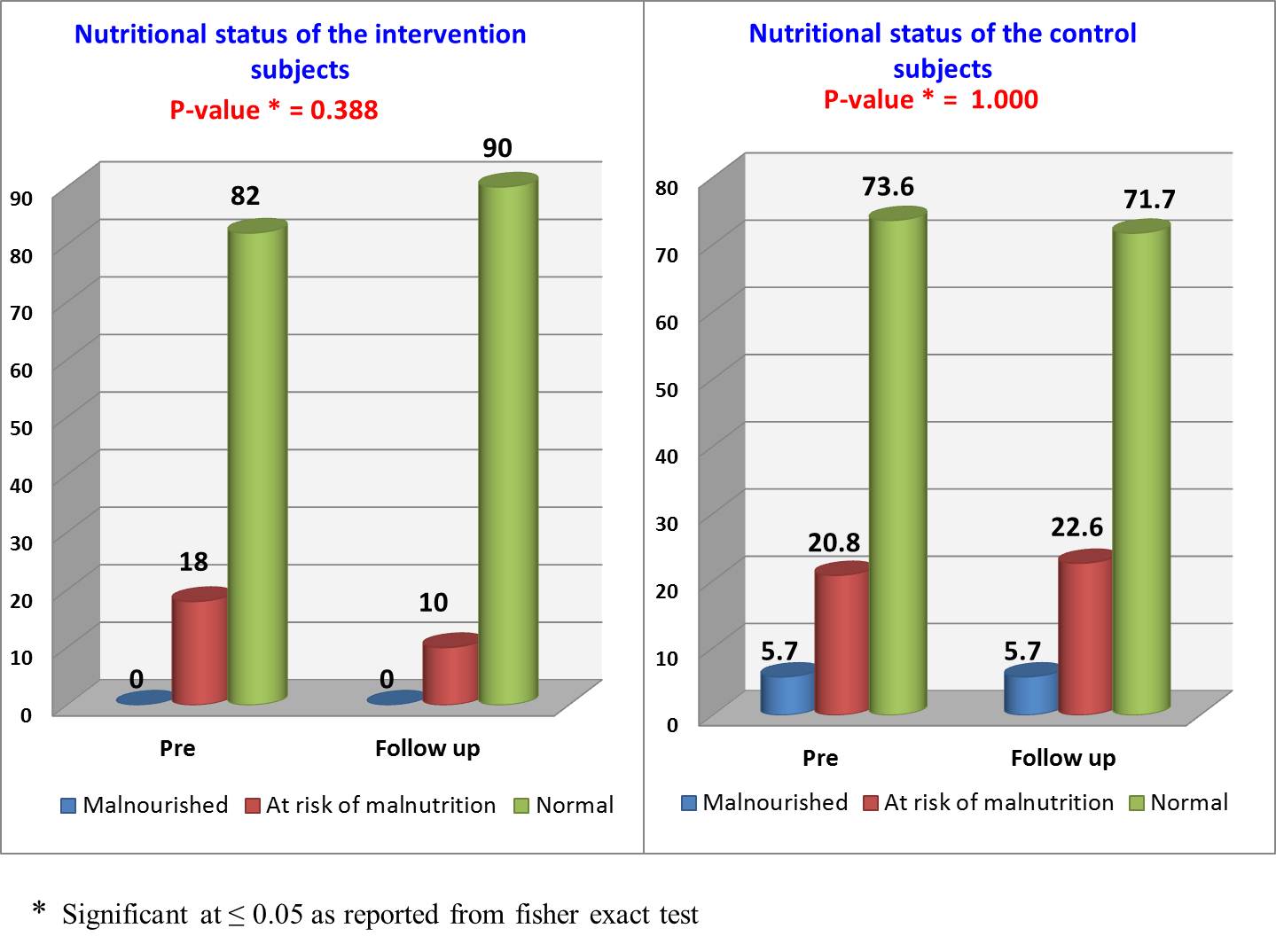 Figure (1) Nutritional status of the study subjects.4. DiscussionNutrition plays a pivotal role in health promotion, diseases prevention, and chronic diseases management. *(Abbas et al., 2012; Munkyong-Pae, 2012; Doan et al., 2013). While there are many studies in less developed Arab countries especially Egypt confirmed that nutritional habits are unhealthy among young and old people, there is currently lack of health educational program about nutrition and healthy nutritional habits. *(Al Riyami et al., 2010; El-damhougy et al., 2010; Ibrahim et al., 2013).This study aimed to improve older adults' nutritional habits by design, implement and evaluate the health education program about the nutrition. Sociodemographic characteristics of the intervention and control group were quite similar. The usual food types consumed in Egypt are beef, poultry, fishes, beans and legumes, available vegetables and fruits are obtained in Egypt each in its own growing season, some in winter, other in summer such as orange, watermelon, grape, pear, mango, capsicum, green beans, peas, tomato, spinach) bread (white, whole), rice, pasta, potatoes, jam, molasses, and beverages such as tea, fruits juice.The frequency of previous food types per week in both intervention and control group didn’t change significantly (P > 0.05). This current finding is not consistent with the findings from the study done in Korea by (Kim et al., 2012), which shows that subjects’ intake of energy, protein, fat, carbohydrate, calcium, phosphorus, iron, vitamin A, thiamin, riboflavin, niacin, and vitamin C all increased significantly (P < 0.001).Also, the current findings are in a disagreement with two studies was done in USA; the first one by (Hersey et al., 2015), in Michigan evaluated the impact of a four-session interactive nutrition education program called "Eat Smart, Live Strong on the consumption of fruit and vegetables by low-income older adults". The researchers founded that the program had a statistically significant impact on participants’ average daily consumption of fruit and vegetables. The program increased participants’ average daily consumption of fruit by 0.20 cups (P < 0.05), of vegetables by 0.31 cups (P < 0.01), and combined cups of fruit and vegetables by 0.52 cups (P < 0.01).The second study was done by (Brewer et al., 2016), who observed a significant increase in actual fruit and vegetable intake in the intervention group (p < 0.05). In addition, from pre- to post-intervention, a trend towards increased self-reported intake in the variety of fruits and, vegetables, was observed among the intervention group. As well, a significant increase in the number of days intervention participants self-reported consuming at least 4.5 cups of fruits and vegetables in the last 7 days (2.44 ± 2.09 days to 4.28 ± 1.99 days (p =.004)).Although, the clear observation of non-significance changes pertaining usual food frequency of consumption, the whole bread consumption increased from zero percent at pre-test to one hundred percent after the three months’ follow-up. Many of intervention participants said to the researchers that although they are going far to get the whole bread daily, they want to maintain consuming this type of bread. Also, they consume more fresh food. The present findings are in an agreement with previous study done in America by (Ellis et al., 2005), to examine the effects of a nutrition education intervention entitled “Whole Grains and Your Health Program” on improving the intake and behaviors related to whole grain foods. Ellis et al found an increase in the total intake of whole grain bread, whole grain cereal, and whole wheat crackers (P ≤ 0.05) after the intervention.The limited availability of all kind of food, the low income, high prices, and the non-easy access transportations in Egypt may be the causes of non-change frequency of consumption among the intervention group. The current study represented a statistical significance differences between the frequency of legumes & beans, vegetable, and fruits by intervention participants who have adequate income and inadequate income (P-value ≤ 0.05). As well as a statistical significance differences between the frequency of the same food among the same group who live in rural and urban among the intervention group only (P-value ≤ 0.05). At the same line, (Zenk et al., 2005), in USA confirmed that the consumption of food such as fruits and vegetables affected by type and location of stores (availability) as well as the income level (P < 0.05).The common preparation methods of usual food types in Egypt are boiling, grilling, frying, or as it is and the most used one is frying method. Within the intervention group, the preparation method has been highly significantly changed (P ≤ 0.001) from frying to boiling or grilling most of food after telling the participants that the healthy method is boiling and / grilling the food while the unhealthy method is frying which provide body with unwanted fats and carcinogens. These observation are in agreement with statistically significant changes in specific dietary habits and positive cooking/eating behaviours before and after participation in nutrition education-based cooking workshops (p < 0.05) offered in Southern Quebec by *(Flego et al., 2014) and (Moreau et al., 2015) in Australia.Not only boiling or frying are the challenge of consuming food in Egypt especially among older adults but the substance used such as margarine, butter (milk), and vegetables oil. These substances are more common and available to most people. At baseline data, the milk butter was used by most of intervention and control participants while at Posttest, most of the intervention participants tend to use vegetables oil instead in preparing most of their food such as red meat, fatty meat, non-fatty poultry, fatty poultry, cooked vegetable, and rice or pasta. This change indicates lack of knowledge and awareness among Egyptian older adults which is the main cause of unhealthy nutritional habits that change when they well known healthy and unhealthy behaviors. Similarly, *(Hutchinson et al., 2016), in UK observed that most participants learned healthier ways to cook including using less oil and fat, and discovering healthy alternatives for high-fat foods among elderly aged over 65 years after implementing Food cooking programme. In contrast, (Wrieden, 2007), in UK done the intervention named “Cook well”. There were no significant differences (p-value > 0.05) reported between pre- and post- intervention.May be lack of the knowledge results in poor nutritional habits. The baseline data of the current study reflects poor nutritional habits in terms of frequency of consumption, preparation methods, and substances used among intervention and control group. This may be related to poor dietary knowledge as confirmed by this study and other previous studies in Egypt and Arab countries which reported that elderly nutritional intake is unsatisfactory and lower than recommended dietary allowance (El-damhougy et al., 2010),(Al Riyami et al., 2010) & (Ibrahim et al., 2013).According to this study results, nutrition educational intervention is effective for change the unhealthy nutritional habits to healthy habits especially for preparation methods, and the substances used. These results are in consistent with *(Muchiri et al., 2016), in South Africa who confirmed that nutrition education improved specific dietary behaviours and (Kim et al., 2012), in Korea who concluded that the total dietary behavior score of elderly increased after the education program (P < 0.001).The nutritional status of the participants was slightly improved with no statistical differences (p-value > 0.05). This result is in an agreement with the results of the study in Egypt by (Hegazy et al., 2013), and the other in Korea by *(Kim et al., 2012), who confirmed that the nutritional status of the participants were improved after the intervention. These results confirm that there were improvements in nutritional habits and status after the nutrition education intervention.ConclusionBased on the results of the present study, it was concluded that the nursing intervention improved nutritional habits of the elderly. The usual food frequency didn’t change noticeably except for the whole bread. Also, the frequency of usual food consumption influenced by adequate or inadequate income and the place of residence either rural or urban. Concerning the preparation method and the substance used in cooking, both were improved after the intervention within the study group.RecommendationsBased on the results of the current study, the following recommendations are suggested to improve older adults’ nutritional habits:The nutritional educational program should be implemented at all older organizations which provide services to older adults such as elderly homes, elderly clubs, and hospitals in Egypt.Increase public awareness through mass media as radio and TV, and newsletters to spread much information about proper nutrition among older adults. Periodical refreshment of the older adults' information by continues implementation of the program.Further studies should be conduct including the different items of the older adults' lifestyle as exercise, stress management, sleep and rest.AcknowledgementsThe authors acknowledge all participants of the study and the administrative staff of the Elderly Club for their cooperation and help.Corresponding authorNadia Omar Emam AbdelnasserPostal address: South Valley University, Faculty of Nursing, Department of Gerontological Nursing, Qena, 83523, Egyptdrnadia.abdelnaser@nurs.svu.edu.egReferencesAbbas, A., Lichtman, A., & Pillai, S. (2012). Basic Immunology. Saint Louis, UNITED STATES: Elsevier Health Sciences.Abd-Elaziz S. (2014). Effect of Nursing Intervention for Cognitive Rehabilitation among Elderly Patients with Stroke at Assiut Unversity Hospital. Assuit Universit, Faculty of Nursing Unpublished thesis. Al Riyami, A., Al Hadabi, S., Abd El Aty, M., Al Kharusi, H., Morsi, M., & Jaju, S. (2010). Nutrition knowledge, beliefs and dietary habits among elderly people in Nizwa, Oman: implications for policy. Eastern Mediterranean Health Journal, 16(8), 859-867. Aspinall, R., & Lang, P. (2018). Interventions to restore appropriate immune function in the elderly. Immunity & Ageing, 15(5), 1-8. Boraschi, D., Del Giudice, G., Dutel, C., Ivanoff, B., Rappuoli, R., & Grubeck-Loebenstein, B. (2010). Ageing and immunity: Addressing immune senescence to ensure healthy ageing. Paper presented at the Vaccine. http://www.sciencedirect.com/science/article/pii/S0264410X10004111. Brewer, D., Dickens, E., Humphrey, A., & Stephenson, T. (2016). Increased fruit and vegetable intake among older adults participating in Kentucky’s congregate meal site program. Educational Gerontology, 42(11), 771-784. doi: 10.1080/03601277.2016.1231511. Cummins, P., & Kunkel, S. (2015). EDUCATIONAL PROGRAMS FOR OLDER ADULTS: OUTCOME ANALYSIS AND COUNTRY COMPARISONS USING PIAAC DATA. Gerontologist, 55, 831-831. Doan, T., Melvold, R., Viselli, S., & Waltenbaugh, C. (2013). Immunology (2nded.). Philadelphia: Philadelphia: Wolters Kluwer Health/Lippincott Williams & Wilkins.El-damhougy, S., Hussein, M., & Abd Elazeem, A. (2010). Dietary Intake and Biochemical Indicators of Nutritional Status in an Institutionalized Egyptian Elderly Population. Med. J. Cairo Univ, 78(1), 385-391. Ellis, J., Johnson, M. A., Fischer, J. G., & Hargrove, J. L. (2005). Nutrition and Health Education Intervention for Whole Grain Foods in the Georgia Older Americans Nutrition Program. Journal of Nutrition For the Elderly, 24(3), 67-83. doi: 10.1300/J052v24n03_06. Esmayel, E., Eldarawy, M., & Hassan, M. (2013). Nutritional and Functional Assessment of Hospitalized Elderly: Impact of Sociodemographic Variables. Journal of Aging Research, Volume 2013, 7 pages. Fernández-Barrés, S., García-Barco, M., Basora, J., Martínez, T., Pedret, R., & Arija, V. (2017). The efficacy of a nutrition education intervention to prevent risk of malnutrition for dependent elderly patients receiving Home Care: A randomized controlled trial. International Journal of Nursing Studies, 70 (Supplement C),131-141. doi: https://doi.org/10.1016/j.ijnurstu.2017.02.020. Findsen, B. (2016). International perspectives on older adult education: research, policies and practice / Brian Findsen, Marvin Formosa, editors. Cham, Switzerland Springer.Flego, A., Herbert, J., Waters, E., Gibbs, L., Swinburn, B., Reynolds, J., & Moodie, M. (2014). Jamie's Ministry of Food: Quasi-Experimental Evaluation of Immediate and Sustained Impacts of a Cooking Skills Program in Australia. PLoS One, 9(12). doi: 10.1371/journal.pone.0114673.Folstein M., & Folstein S. (1975). “Mini-Mental State” a Practical Method for Grading the Cognitive State of Patients for the Clinician. Journal of Psychiatric Research, 12(3), 189-198. Ford, P. (2013). Gerontological nurse specialists. Nursing Standard, 16(12), 39-42. Harding, K., Dyo, M., Goebel, J., Gorman, N., & Levine, J. (2016). Early malnutrition screening and low-cost protein supplementation in elderly patients admitted to a skilled nursing facility. Applied Nursing Research, 31(Supplement C), 29-33. doi: https://doi.org/10.1016/j.apnr.2015.12.001. Hegazy, I. S., El Raghy, H. A., Abdel-Aziz, S. B., & Elhabashi, E. M. (2013). Study of the effect of dietary counselling on the improvement of end-stage renal disease patients. Eastern Mediterranean Health Journal, 19(1), 45-51. Hersey, J. C., Cates, S. C., Blitstein, J. L., Kosa, K. M., Santiago Rivera, O. J., Contreras, D. A., & Berman, D. A. (2015). Eat Smart, Live Strong Intervention Increases Fruit and Vegetable Consumption Among Low-Income Older Adults. Journal of Nutrition in Gerontology and Geriatrics, 34(1), 66. Hutchinson, J., Watt, J. F., Strachan, E. K., & Cade, J. E. (2016). Evaluation of the effectiveness of the Ministry of Food programme on self-reported food consumption and confidence with cooking. The Proceedings of the Nutrition Society, 75(OCE3), 1. doi: http://dx.doi.org/10.1017/S0029665116001580Ibrahim, H., El Kady, H., & Elsayed, D. (2013). Factors Affecting Nutritional Status among Elders Attending Geriatric Clubs in Alexandria, Egypt. Journal of American Science, 9(10), 183-192. Kim, B., Kim, M.-J., & Lee, Y. (2012). The effect of a nutritional education program on the nutritional status of elderly patients in a long-term care hospital in Jeollanamdo province: health behavior, dietary behavior, nutrition risk level and nutrient intake. Nutr Res Pract, 6(1), 35-44. Lahmann, N., Tannen, A., & Suhr, R. (2016). Underweight and malnutrition in home care: A multicenter study. Clinical Nutrition, 35(5), 1140-1146. doi: https://doi.org/10.1016/j.clnu.2015.09.008Moreau, M., Plourde, H., Hendrickson-Nelson, M., & Martin, J. (2015). Efficacy of Nutrition Education-Based Cooking Workshops in Community-Dwelling Adults Aged 50 Years and Older. Journal of Nutrition in Gerontology and Geriatrics, 34(4), 369-387. doi: 10.1080/21551197.2015.1084257.Muchiri, J. W., Gericke, G. J., & Rheeder, P. (2016). Effect of a nutrition education programme on clinical status and dietary behaviours of adults with type 2 diabetes in a resource-limited setting in South Africa: a randomised controlled trial. Public Health Nutrition, 19(1), 142-155. doi: http://dx.doi.org/10.1017/S1368980015000956Munkyong-Pae, S. N. M., Dayong Wu. (2012). The Role of Nutrition in Enhancing Immunity in Aging. A & amp; D, 3(1), 91-129. Nicklett, E. J., & & Kadell, A. R. (2013). Fruit and vegetable intake among older adults: A scoping review Maturitas, 74(4), 305–312. doi: 10.1016/j.maturitas.2013.05.005.Pallauf, K., & Rimbach, G. (2013). Autophagy, polyphenols and healthy ageing. Ageing Research Reviews, 12, 237– 252. Queen, M. (2015). OLDER ADULTS’ KNOWLEDGE REGARDING HIV/AIDS. Master of Science in Gerontology, California State University, USA. (1600593). State Information Service. (2016). Egypt in Figures 2016, Population Retrieved 6 June, 2017, from http://www.sis.gov.eg/Story/64485?lang=ar. Thomas, L., Almanza, B., & Ghiselli, R. (2010). Nutrition Knowledge of Rural Older Populations: Can Congregate Meal Site Participants Manage Their Own Diets? Journal of Nutrition For the Elderly, 29(3), 325-344. U.S. Department of Health and Human Services and U.S. Department of Agriculture. (2015). 2015-2020 dietary guidelines for Americans (8 ed.). USA: Washington, DC.Upadhyay, S., & Madhulika, D. (2015). Role of Polyphenols and Other Phytochemicals on Molecular Signaling. Oxidative Medicine and Cellular Longevity, 2015, 1-15. doi: 10.1155/2015/504253WHO. (2015). WHO study on global AGEing and adult health (SAGE), from http://www.who.int/healthinfo/systems/sage/en/index.htmlWorld Health Organization. (2015b). Egypt, Statistics Retrieved 6 June, 2017, from http://www.who.int/countries/egy/ar/. Wrieden, W. L., Anderson, A.S., Longbottom, P.J., Valentine, K., Stead, M., Caraher, M., Lang, T., Gray, B. and Dowler, E. (2007). ‘The impact of a community-based food skills intervention on cooking confidence, food preparation methods and dietary choices – an exploratory trial’. Public Health Nutrition, 10(2), 203–211. doi: 10.1017/S1368980007246658.Zenk, S. N., Schulz, A. J., Hollis-Neely, T., Campbell, R. T., Holmes, N., Watkins, G., Nwankwo, R., & Odoms-Young, A. (2005). Fruit and Vegetable Intake in African Americans: Income and Store Characteristics. American Journal of Preventive Medicine, 29(1), 1-9. doi: http://dx.doi.org/10.1016/j.amepre.2005.03.002. Sociodemographic characteristicsIntervention Group(n= 50)Intervention Group(n= 50)Control Group(n= 53)Control Group(n= 53)X 2P-value *Sociodemographic characteristicsNo.%No.%X 2P-value *Age:Age:Age:Age:Age:Age:Age: From 60 to 642754.02343.41.15810.282 From 65 and above2346.03056.61.15810.282Sex:Sex:Sex:Sex:Sex:Sex:Sex:Male2856.02343.41.63500.201Female2244.03056.61.63500.201Marital status:Marital status:Marital status:Marital status:Marital status:Marital status:Marital status:Married4080.03769.81.41530.234Widowed1020.01630.21.41530.234Educational level:Educational level:Educational level:Educational level:Educational level:Educational level:Educational level: Illiterate 1530.01935.95.68110.058 Less than secondary (includes Able to read & write, and primary level).1020.01935.95.68110.058 Secondary and high2550.01528.35.68110.058Occupation before retirement:Occupation before retirement:Occupation before retirement:Occupation before retirement:Occupation before retirement:Occupation before retirement:Occupation before retirement: House wife1734.02445.31.47800.478 Office work (employee)2550.02343.41.47800.478 Manual work (skilled, farmer)816.0611.31.47800.478Monthly income as their order:Monthly income as their order:Monthly income as their order:Monthly income as their order:Monthly income as their order:Monthly income as their order:Monthly income as their order: Adequate2754.04177.46.25740.012* Inadequate2346.01222.66.25740.012*Residence:Residence:Residence:Residence:Residence:Residence:Residence: Rural2958.02241.52.79890.094 Urban2142.03158.52.79890.094Food typesTestFrequency per weekFrequency per weekFrequency per weekFrequency per weekFrequency per weekFrequency per weekFrequency per weekFrequency per weekFrequency per weekFrequency per weekFrequency per weekFrequency per weekFrequency per weekFrequency per weekFood typesTestIntervention group n = 50Intervention group n = 50Intervention group n = 50Intervention group n = 50Intervention group n = 50Intervention group n = 50Intervention group n = 50Control group n = 53Control group n = 53Control group n = 53Control group n = 53Control group n = 53Control group n = 53Control group n = 53Food typesTestOnce or TwiceOnce or Twice3 times3 timesDailyDailyP-value *Once or twiceOnce or twice3 times3 timesDailyDailyP-value *Food typesTestNo.%No.%No.%P-value *No.%No.%No.%P-value *Meat (beef)Pre 4896.024.000.01.0003681.8818.200.01.000Meat (beef)Posttest4896.024.000.01.0003579.5920.500.01.000poultryPre 50100.000.000.0………53100.000.000.0…….poultryPosttest50100.000.000.0………53100.000.000.0…….Fishes Pre 50100.000.000.0………53100.000.000.0………Fishes Posttest50100.000.000.0………53100.000.000.0………Legumes & beans #Pre 12 24.512.03673.51.000611.300.04788.7 0.597Legumes & beans #Posttest12 24.512.03673.51.000713.200.04686.80.597Eggs #Pre 3076.9512.8410.31.0002972.5512.5615.01.000Eggs #Posttest3076.9512.8410.31.0002871.8512.8615.41.000Milk & milks products #Pre 24.21122.93572.91.00012.01632.03366.00.764Milk & milks products #Posttest24.21122.93572.91.00036.01530.03264.00.764Vegetable (cooked & raw)Pre 24.02448.02448.01.000815.11222.63362.31.000Vegetable (cooked & raw)Posttest24.02448.02448.01.000815.11120.73464.21.000Fruits Pre 2754.048.01938.00.9151732.11120.72547.21.000Fruits Posttest2550.0510.02040.00.9151732.11222.62445.31.000White breadPre 00.000.050100.0------11.900.05298.1-------White breadPosttest1326.000.03774.0------35.700.05094.3-------Whole bread #Pre 00.000.000.0------00.000.0815.1-------Whole bread #Posttest00.000.023100.0------00.000.0917.0-------Rice, pasta,Potato, sweet potato, taroPre 510.02040.02550.01.00035.72343.42750.9 0.834Rice, pasta,Potato, sweet potato, taroPosttest510.02040.02550.01.00059.42241.52649.1 0.834Jam, honey, molasses #Pre 133.3266.700.00.400215.4969.2215.41.000Jam, honey, molasses #Posttest3100.000.000.00.400215.4969.2215.41.000FoodPreparation methodIntervention group Intervention group Intervention group Intervention group Intervention group Control group Control group Control group Control group Control group FoodPreparation methodPre Pre PosttestPosttestp-value*Pre Pre PosttestPosttestp-value *FoodPreparation methodNo. #(%)No. #(%)p-value*No. #(%)No. #(%)p-value *Red meatBoiled/grilled 1133.32976.30.001*718.91231.60.289Red meatFried 2266.7923.70.001*3081.12668.40.289Fatty meatBoiled/grilled 521.71368.40.004*419.15250.719Fatty meatFried 1878.3631.60.004*178115750.719Canned meatBoiled/grilled 00.03300.0701202401.000Canned meatFried 71003500.0704803601.000Non-fatty poultry (Chicken, rabbit)Boiled/grilled 15303468.00.001*1018.91528.30.360Non-fatty poultry (Chicken, rabbit)Fried 3570.01632.00.001*4381.13871.70.360Fatty poultry (Duck, pigeon)Boiled/grilled 8252268.80.001*519.27280.523Fatty poultry (Duck, pigeon)Fried 2475.01031.30.001*2180.818720.523Fresh fishesBoiled/grilled 00.020400.001*11.9713.50.060Fresh fishesFried 5010030600.001*5298.14586.50.060Frozen fishesBoiled/grilled 00.01250.44400.0228.60.462Frozen fishesFried 51003750.4447100571.40.462EggsBoiled/grilled 2153.923590.82020502153.90.823EggsFried 1846.216410.82020501864.20.823Legumes & beansBoiled or grilled 4910049100-------5310053100--------Legumes & beansFried 00.000.0-------00.000.0--------Cooked VegetableBoiled or grilled 1219380.001*11.923.81.000Cooked VegetableFried 499831620.001*5298.15196.21.000Rice / pastaBoiled or grilled 00.0714.30.012*11.923.81.000Rice / pastaFried 491004285.70.012*5298.15196.21.000Potato, sweet potato, taroBoiled or grilled 1435.91948.70.359102011221.000Potato, sweet potato, taroFried 2564.12051.30.359408039781.000Food typeFrequency of food consumed as it isFrequency of food consumed as it isFrequency of food consumed as it isFrequency of food consumed as it isFrequency of food consumed as it isFrequency of food consumed as it isFrequency of food consumed as it isFrequency of food consumed as it isFood typeIntervention Group (50)Intervention Group (50)Intervention Group (50)Intervention Group (50)Control Group (53)Control Group (53)Control Group (53)Control Group (53)Food typePrePreposttestposttestPrePreposttestposttestFood typeNo. *(%)No. *(%)No. *(%)No. *(%)Milk #3876.03876.03362.33260.4Yoghurt #1020.01020.01732.11528.3Cheese #4692.04692.04992.44949Raw vegetables #428442844890.64848Fruits 50100.050100.053100.05353White bread50100.03774.05298.15094.3Whole bread #00.02346.0815.1917.0Jam, honey, molasses # 36.036.01324.51324.5Beverages 50100.050100.053100.053100.0FoodSubstance used Intervention group N (%)Intervention group N (%)Intervention group N (%)Intervention group N (%)Intervention group N (%)Control group N (%)Control group N (%)Control group N (%)Control group N (%)Control group N (%)FoodSubstance used PrePreposttestposttestp-value*PrePreposttestposttestp-value*FoodSubstance used No. #(%)No. #(%)p-value*No. #(%)No. #(%)p-value*Red meatVegetable Oil 13.01746.00.001*1129.71539.50.677Red meatMargarine 1133.3924.30.001*1129.71026.30.677Red meatButter (milk)2163.61129.70.001*1540.51334.20.677Fatty meatVegetable Oil 417.41263.70.003*29.54200.662Fatty meatMargarine 28.7210.50.003*419.14200.662Fatty meatButter (milk)1773.9526.30.003*1571.412600.662Canned meatVegetable Oil 457.14583.30.5591203600.524Canned meatMargarine 00.000.55900.000.524Canned meatButter (milk)342.9116.70.5594802400.524Non-fatty poultry (Chicken, rabbit)Vegetable Oil 48.22346.00.001*1222.61630.20.704Non-fatty poultry (Chicken, rabbit)Margarine 1326.511220.001*1120.81018.90.704Non-fatty poultry (Chicken, rabbit)Butter (milk)3265.316320.001*3056.62750.90.704Fatty poultry (Duck, pigeon)Vegetable Oil 412.51959.40.001*27.74160.734Fatty poultry (Duck, pigeon)Margarine 721.9515.60.001*1038.59360.734Fatty poultry (Duck, pigeon)Butter (milk)2165.68250.001*1453.912480.734Fresh fishesVegetable Oil 5010049100-------5210052100-------Fresh fishesMargarine 00.000.0-------00.000.0-------Fresh fishesButter (milk)00.000.0-------00.000.0-------Frozen fishesVegetable Oil 51004100-------71007100-------Frozen fishesMargarine 00.000.0-------00.000.0-------Frozen fishesButter (milk)00.000.0-------00.000.0-------EggsVegetable Oil 00.000.7221515.61.000EggsMargarine 525531.30.7221515.61.000EggsButter (milk)157511680.72218901688.91.000FoodSubstance used Intervention group N (%)Intervention group N (%)Intervention group N (%)Intervention group N (%)Intervention group N (%)Control group N (%)Control group N (%)Control group N (%)Control group N (%)Control group N (%)FoodSubstance used PrePreFollow upFollow upp-value*PrePrePosttestPosttestp-value*FoodSubstance used No. #(%)No. #(%)p-value*No. #(%)No. #(%)p-value*Legumes & beansVegetable Oil 1836.72346.90.5212649.12954.70.900Legumes & beansMargarine 918.4918.40.52135.735.70.900Legumes & beansButter (milk)2244.91734.70.5212445.32139.60.900Cooked VegetableVegetable Oil 61219380.010*1222.61426.40.961Cooked VegetableMargarine 122410200.010*815.1815.10.961Cooked VegetableButter (milk)326421420.010*3362.33158.50.961Rice/pastaVegetable Oil 612.22244.90.001*1324.51528.30.962Rice/pastaMargarine 1428.61224.50.001*815.1815.10.962Rice/pastaButter (milk)2959.21530.60.001*3260.43056.60.962Potato, sweet potato, taroVegetable Oil 2896.62896.61.0003367.43367.41.000Potato, sweet potato, taroMargarine 00.000.01.000510.2510.21.000Potato, sweet potato, taroButter (milk)13.4513.451.0001122.51122.51.000Income Test Frequency of usual food per weekFrequency of usual food per weekFrequency of usual food per weekFrequency of usual food per weekFrequency of usual food per weekFrequency of usual food per weekFrequency of usual food per weekFrequency of usual food per weekFrequency of usual food per weekFrequency of usual food per weekFrequency of usual food per weekFrequency of usual food per weekFrequency of usual food per weekFrequency of usual food per weekFrequency of usual food per weekIncome Test Intervention groupIntervention groupIntervention groupIntervention groupIntervention groupIntervention groupIntervention groupP-value *Control groupControl groupControl groupControl groupControl groupControl groupP-value *Income Test Once or twiceOnce or twiceOnce or twice3 times3 timesDailyDailyP-value *Once or twiceOnce or twice3 times3 timesDailyDailyP-value *Income Test No.%%No.%No.%No.%No.%No.%Meat (beef)Meat (beef)Meat (beef)Meat (beef)Meat (beef)Meat (beef)Meat (beef)Meat (beef)Meat (beef)Meat (beef)Meat (beef)Meat (beef)Meat (beef)Meat (beef)Meat (beef)Meat (beef)Meat (beef)Adequate Pre 2592.692.627.400.00.4933078.9821.100.00.573InadequatePre 23100.0100.000.000.00.4936100.000.0000.00.573Adequate Follow up2592.692.627.400.00.4932976.3923.700.00.319Inadequate Follow up23100.0100.000.000.00.4936100.000.0000.00.319FishesFishesFishesFishesFishesFishesFishesFishesFishesFishesFishesFishesFishesFishesFishesFishesFishesAdequate Pre 27100.0100.000.000.0………40100.000.000.0……Inadequate Pre 23100.0100.000.000.0………9100.000.000.0……Adequate Follow up27100.0100.000.000.0……….40100.000.000.0……Inadequate Follow up23100.0100.000.000.0……….9100.000.000.0……Egg Adequate Pre 1368.468.4210.5421.10.1262064.5516.1619.40.170Inadequate Pre 1785.085.0315.000.00.1269100.000.000.00.170Adequate Follow up1575.075.0210.0315.00.7382064.5516.1619.40.170Inadequate Follow up1578.978.9315.81 5.30.7389100.000.000.00.170Legumes & beans Legumes & beans Legumes & beans Legumes & beans Legumes & beans Legumes & beans Legumes & beans Legumes & beans Legumes & beans Legumes & beans Legumes & beans Legumes & beans Legumes & beans Legumes & beans Legumes & beans Legumes & beans Legumes & beans Adequate Pre 1246.246.213.81350.00.001*614.600.03585.40.317Inadequate Pre 00.000.0000.0023100.00.001*00.0000.012100.00.317Adequate Follow up1246.146.100.001453.90.001*717.100.03482.90.329Inadequate Follow up00.000.0014.32295.7 0.001*00.0000.012100.00.329Milk & milks products Milk & milks products Milk & milks products Milk & milks products Milk & milks products Milk & milks products Milk & milks products Milk & milks products Milk & milks products Milk & milks products Milk & milks products Milk & milks products Milk & milks products Milk & milks products Milk & milks products Milk & milks products Milk & milks products Adequate Pre 00.03311.52388.50.018*12.68 20.53076.90.004*Inadequate Pre 29.188 36.41254.50.018*00.0872.7327.30.004*Adequate Follow up00.04414.82385.20.07325.1820.52974.4 0.017*Inadequate Follow up29.57733.31257.10.07319.1763.6327.3 0.017*Vegetable Vegetable Vegetable Vegetable Vegetable Vegetable Vegetable Vegetable Vegetable Vegetable Vegetable Vegetable Vegetable Vegetable Vegetable Vegetable Vegetable Adequate Pre 13.75518.52177.80.001*49.81024.42765.80.138Inadequate Pre 14.43382.61913.00.001*433.3216.7650.00.138Adequate Follow up13.76622.22074.10.001*49.8921.92868.30.190Inadequate Follow up14.3181878.3417.40.001*433.3216.7650.00.190FruitsFruitsFruitsFruitsFruitsFruitsFruitsFruitsFruitsFruitsFruitsFruitsFruitsFruitsFruitsFruitsFruitsAdequate Pre 622.2227.41970.40.001*1126.81126.81946.30.067Inadequate Pre 2191.3228.700.00.001*650.000.0650.00.067Adequate Follow up518.53311.11970.40.001*1126.81229.31843.90.060Inadequate Follow up2087.0228.714.30.001*650.000.0650.00.060Residence Test Frequency of usual food per weekFrequency of usual food per weekFrequency of usual food per weekFrequency of usual food per weekFrequency of usual food per weekFrequency of usual food per weekFrequency of usual food per weekFrequency of usual food per weekFrequency of usual food per weekFrequency of usual food per weekFrequency of usual food per weekFrequency of usual food per weekFrequency of usual food per weekFrequency of usual food per weekResidence Test Intervention groupIntervention groupIntervention groupIntervention groupIntervention groupIntervention groupP-value *Control groupControl groupControl groupControl groupControl groupControl groupP-value *Residence Test Once or twiceOnce or twice3 times3 timesDailyDailyP-value *Once or twiceOnce or twice3 times3 timesDailyDailyP-value *Residence Test No.%No.%No.%No.%No.%No.%Meat (beef)Meat (beef)Meat (beef)Meat (beef)Meat (beef)Meat (beef)Meat (beef)Meat (beef)Meat (beef)Meat (beef)Meat (beef)Meat (beef)Meat (beef)Meat (beef)Meat (beef)Meat (beef)RuralPre 29100.000.000.00.1711275.0425.000.00.434UrbanPre 1990.529.500.00.1712485.7414.300.00.434RuralFollow up29100.000.000.00.1711275.0425.000.00.702UrbanFollow up1990.529.500.00.1712382.1517.900.00.702FishesFishesFishesFishesFishesFishesFishesFishesFishesFishesFishesFishesFishesFishesFishesFishesRuralPre 29100.000.000.0………22100.000.000.0………UrbanPre 21100.000.000.0………27100.000.000.0………RuralFollow up29100.000.000.0………22100.000.000.0……….UrbanFollow up21100.000.000.0………27100.000.000.0……….Egg RuralPre 1982.6417.400.00.026*1579.000.0421.00.063UrbanPre 1168.816.2425.00.026*1466.7323.829.30.063RuralFollow up1878.3417.414.30.3261579.000.0421.00.063UrbanFollow up1275.016.2318.80.3261365.0525.0210.00.063Legumes & beansLegumes & beansLegumes & beansLegumes & beansLegumes & beansLegumes & beansLegumes & beansLegumes & beansLegumes & beansLegumes & beansLegumes & beansLegumes & beansLegumes & beansLegumes & beansLegumes & beansLegumes & beansRuralPre 00.000.09100.00.001*418.200.01881.80.219UrbanPre 1260.015.0735.00.001*26.52993.500.00.219RuralFollow up00.013.52896.00.001*418.200.01881.80.431UrbanFollow up1260.000.0840.00.001*39.700.02890.30.431Milk & milks productsMilk & milks productsMilk & milks productsMilk & milks productsMilk & milks productsMilk & milks productsMilk & milks productsMilk & milks productsMilk & milks productsMilk & milks productsMilk & milks productsMilk & milks productsMilk & milks productsMilk & milks productsMilk & milks productsMilk & milks productsRuralPre 27.1932.11760.70.07000.01152.41047.60.014*UrbanPre 00.0210.01890.00.07013.4517.22379.30.014*RuralFollow up27.4933.31659.30.027*14.81047.61047.60.045*UrbanFollow up00.029.51990.50.027*26.9517.22275.90.045*VegetableVegetableVegetableVegetableVegetableVegetableVegetableVegetableVegetableVegetableVegetableVegetableVegetableVegetableVegetableVegetableRuralPre 26.92275.9517.20.001*29.1418.21672.70.520UrbanPre 00.029.51990.50.001*619.3825.81754.90.520RuralFollow up26.92172.4620.70.001*29.1418.21672.70.563UrbanFollow up00.0314.31885.70.001*619.3722.61858.10.563FruitsFruitsFruitsFruitsFruitsFruitsFruitsFruitsFruitsFruitsFruitsFruitsFruitsFruitsFruitsFruitsRuralPre 2793.126.900.00.001*627.329.11463.60.087UrbanPre 00.029.51990.50.001*1135.5929.01135.50.087RuralFollow up2482.8310.326.90.001*627.329.11463.60.050*UrbanFollow up14.829.51885.70.001*1135.51032.31032.30.050*